CB1 Key Concepts in Biology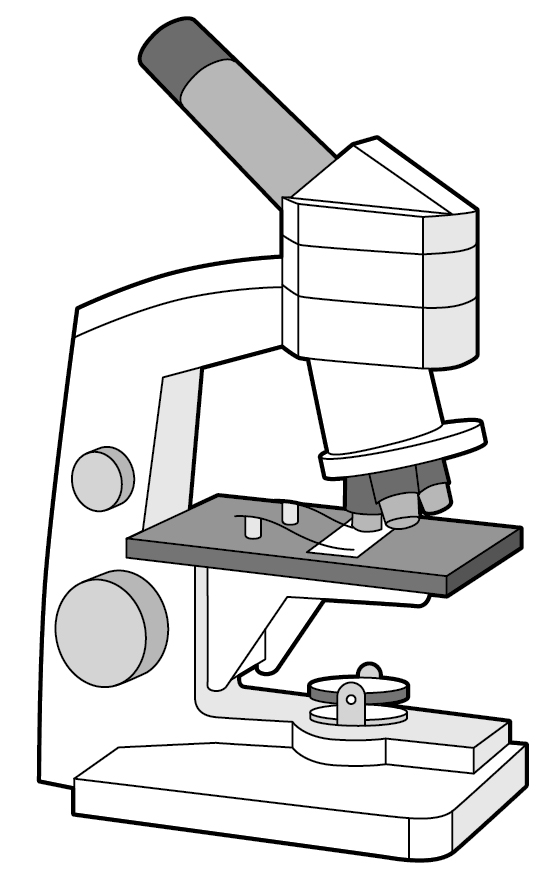 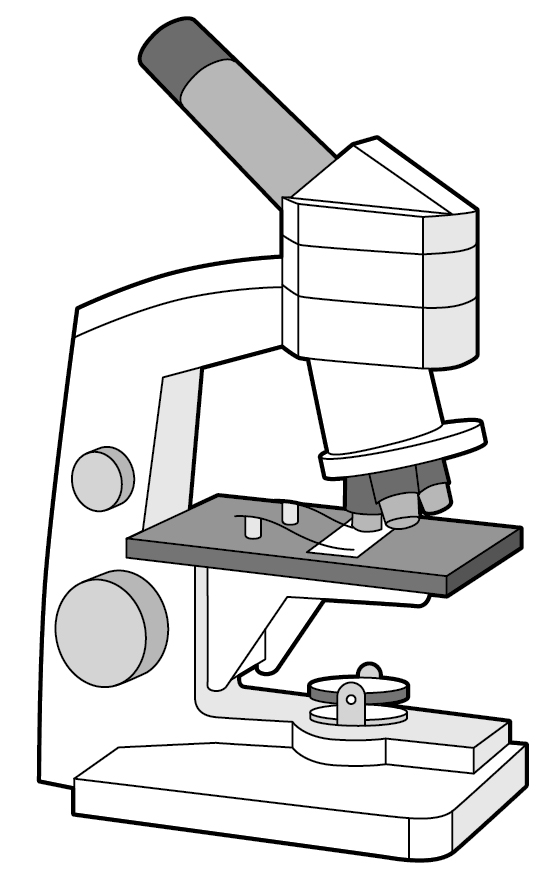 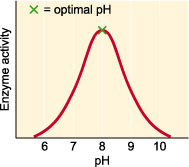 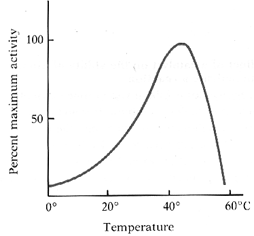 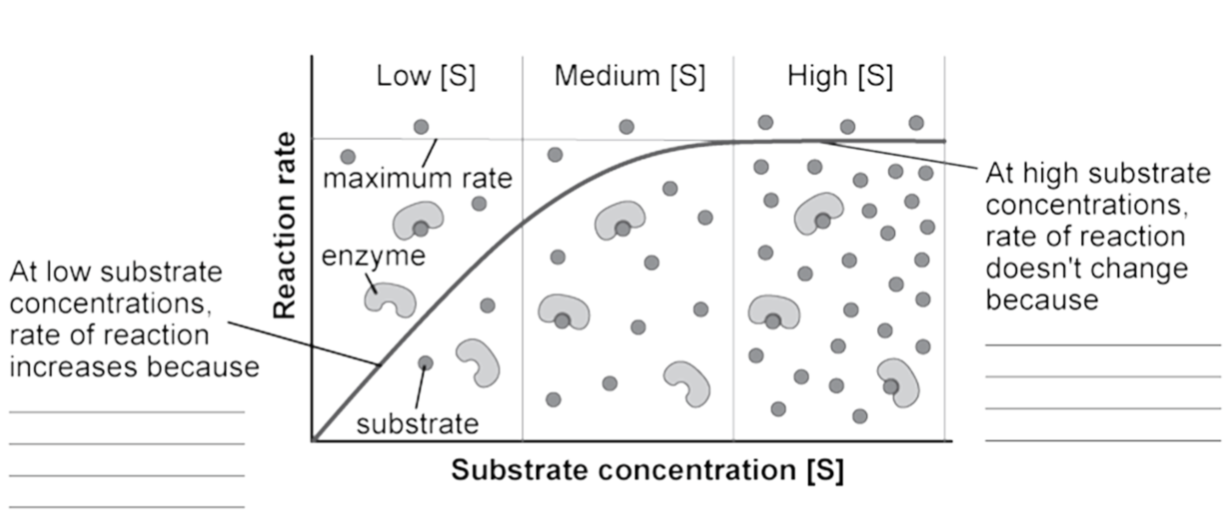 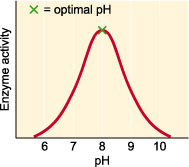 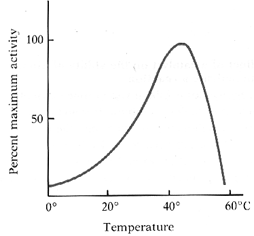 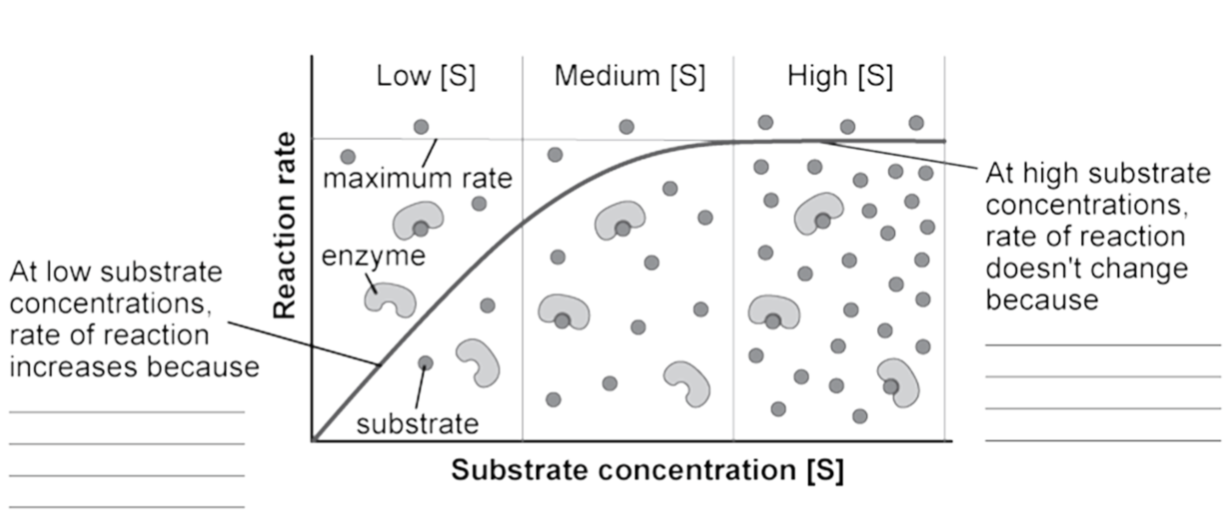 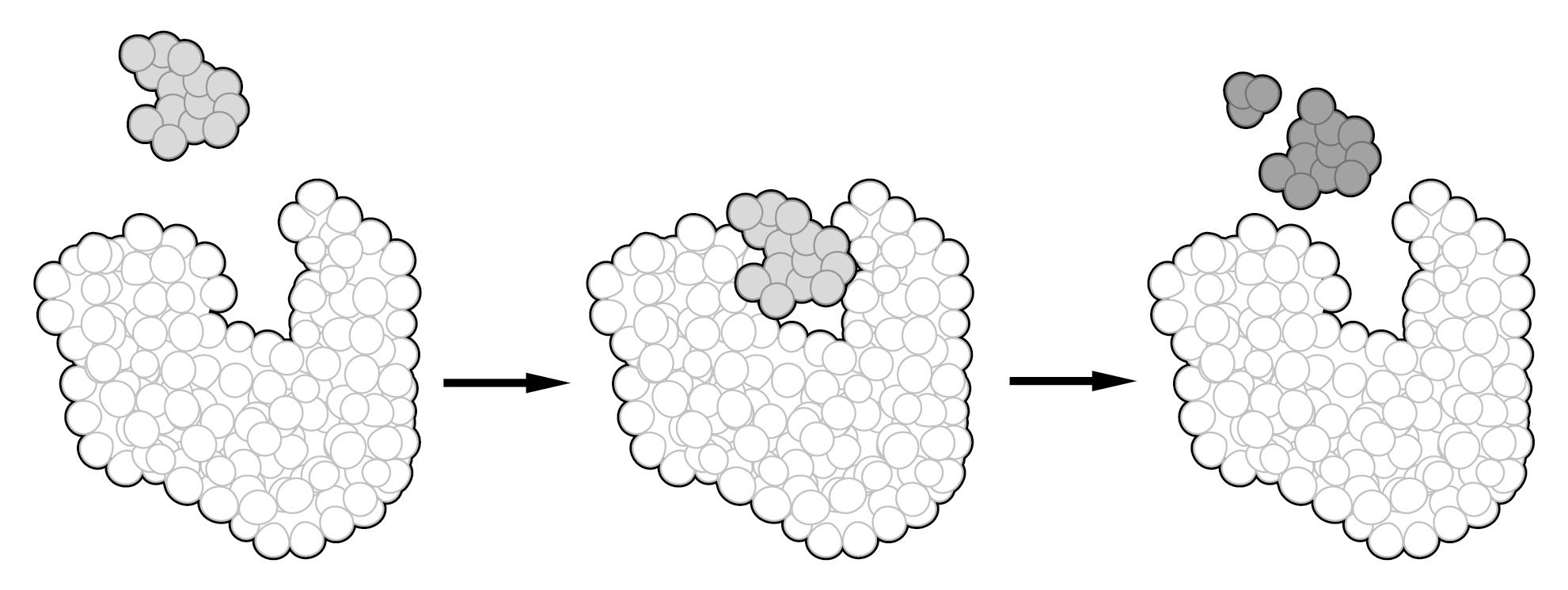 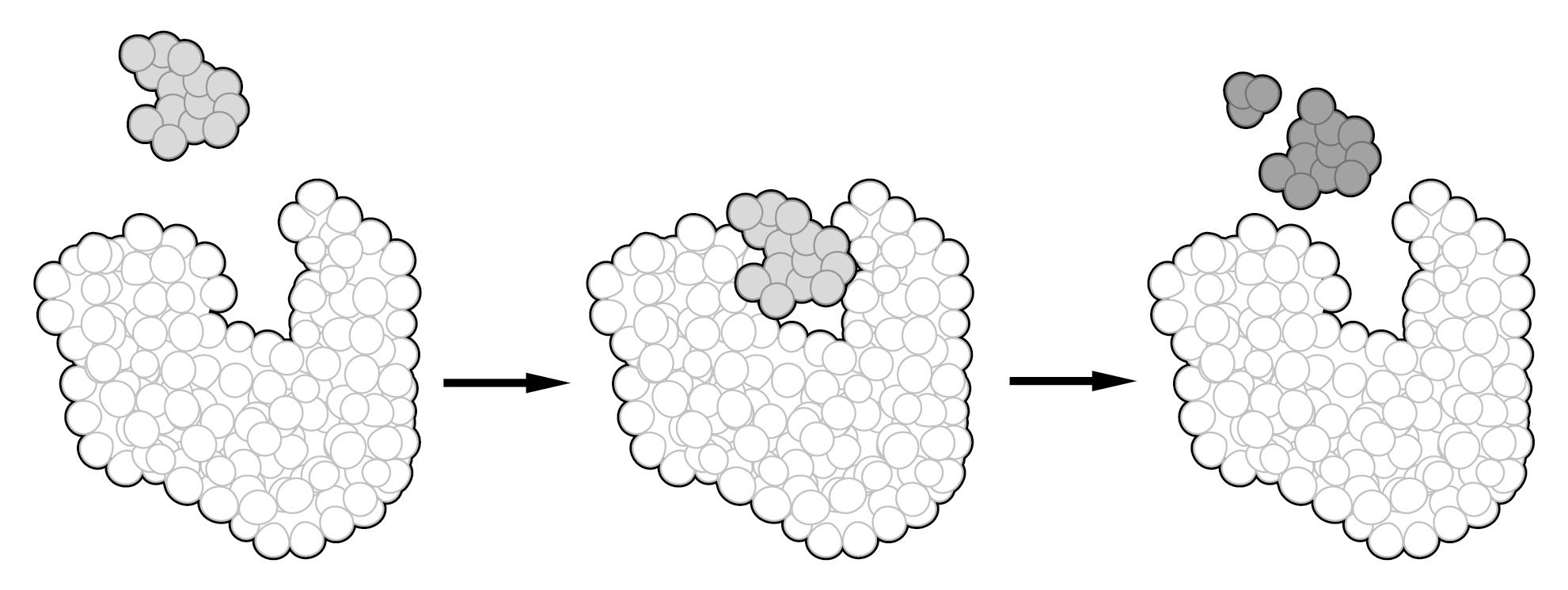 